13.01.2021г.Тема: География населения и  хозяйства Зарубежной Европы.Задание:  Изучить тему, используя лекцию и атлас.Составить :План экономико-географической характеристики страны:1. Основные черты ЭГП.2. Хозяйственная оценка природных условий и ресурсов.3. Основные черты воспроизводства, структуры и размещения населения.4. Экономика:- Отрасли первичной сферы- Отрасли вторичной сферы- Отрасли третичной сферы.5. Главные экономические районы.6. Внешние экономические связи.7. Общий вывод, перспективы развития.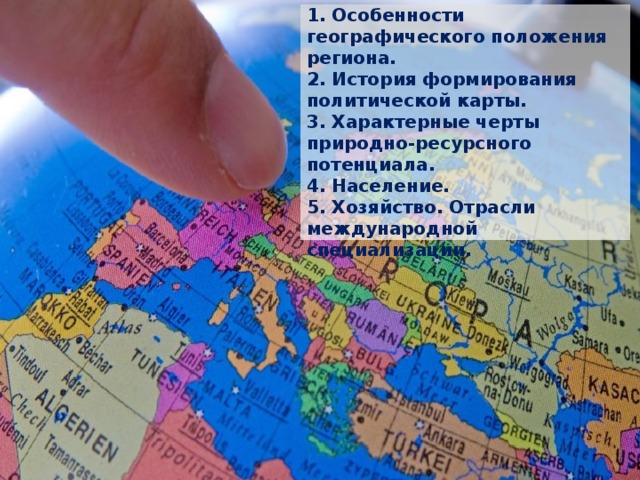 План:1. Особенности географического положения региона.2. История формирования политической карты.3. Характерные черты природно-ресурсного потенциала.4. Население.5. Хозяйство. Отрасли международной специализации.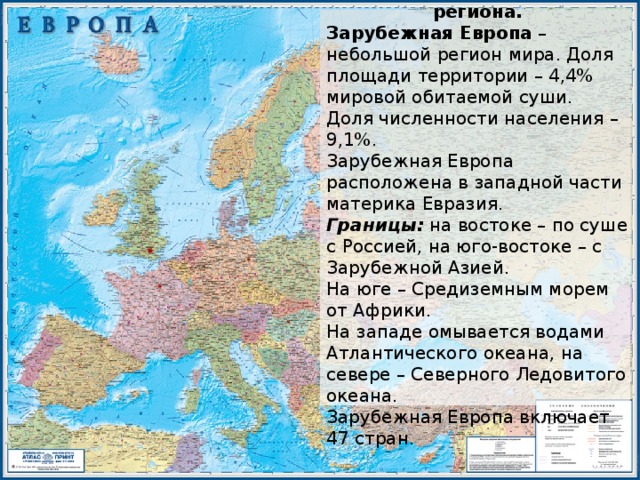 1. Особенности географического положения региона.Зарубежная Европа – небольшой регион мира. Доля площади территории – 4,4% мировой обитаемой суши.Доля численности населения – 9,1%.Зарубежная Европа расположена в западной части материка Евразия.Границы: на востоке – по суше с Россией, на юго-востоке – с Зарубежной Азией.На юге – Средиземным морем от Африки.На западе омывается водами Атлантического океана, на севере – Северного Ледовитого океана.Зарубежная Европа включает 47 стран.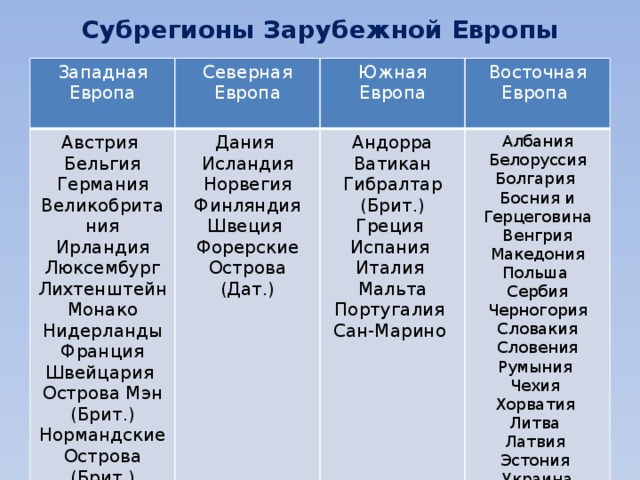 Субрегионы Зарубежной ЕвропыЗападная ЕвропаСеверная ЕвропаАвстрияДанияЮжная ЕвропаБельгияВосточная Европа ГерманияАндорраИсландияАлбанияНорвегияВатиканВеликобританияИрландияБелоруссияФинляндияГибралтар (Брит.)ЛюксембургБолгарияГрецияШвеция ИспанияБосния и ГерцеговинаФорерские Острова (Дат.)ЛихтенштейнВенгрияМонакоИталияМальтаМакедонияНидерландыПортугалияПольшаФранцияСербияСан-Марино Швейцария ЧерногорияОстрова Мэн (Брит.)СловакияНормандские Острова (Брит.)СловенияРумынияЧехияХорватияЛитваЛатвияЭстония Украина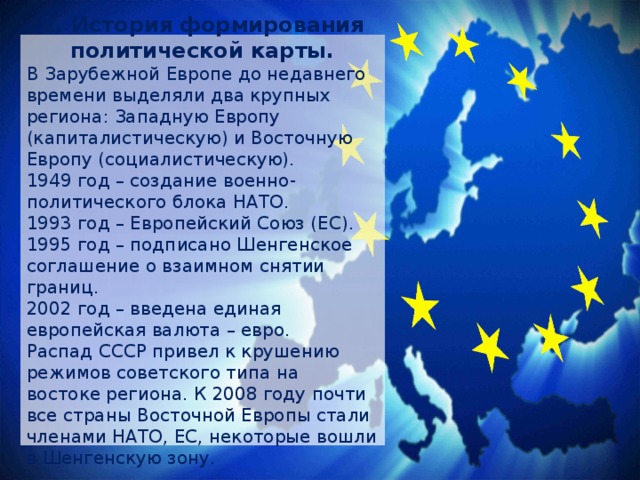 2. История формирования политической карты.В Зарубежной Европе до недавнего времени выделяли два крупных региона: Западную Европу (капиталистическую) и Восточную Европу (социалистическую).1949 год – создание военно-политического блока НАТО.1993 год – Европейский Союз (ЕС).1995 год – подписано Шенгенское соглашение о взаимном снятии границ.2002 год – введена единая европейская валюта – евро.Распад СССР привел к крушению режимов советского типа на востоке региона. К 2008 году почти все страны Восточной Европы стали членами НАТО, ЕС, некоторые вошли в Шенгенскую зону.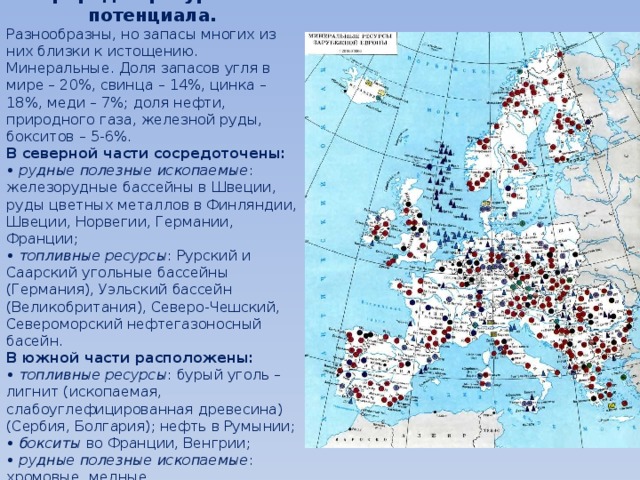 3. Характерные черты природно-ресурсного потенциала.Разнообразны, но запасы многих из них близки к истощению.Минеральные. Доля запасов угля в мире – 20%, свинца – 14%, цинка – 18%, меди – 7%; доля нефти, природного газа, железной руды, бокситов – 5-6%.В северной части сосредоточены:• рудные полезные ископаемые : железорудные бассейны в Швеции, руды цветных металлов в Финляндии, Швеции, Норвегии, Германии, Франции;• топливные ресурсы : Рурский и Саарский угольные бассейны (Германия), Уэльский бассейн (Великобритания), Северо-Чешский, Североморский нефтегазоносный басейн.В южной части расположены:• топливные ресурсы : бурый уголь – лигнит (ископаемая, слабоуглефицированная древесина) (Сербия, Болгария); нефть в Румынии;• бокситы во Франции, Венгрии;• рудные полезные ископаемые : хромовые, медные, полиметаллические, ртутные руды в Испании, Италии, Греции, Болгарии.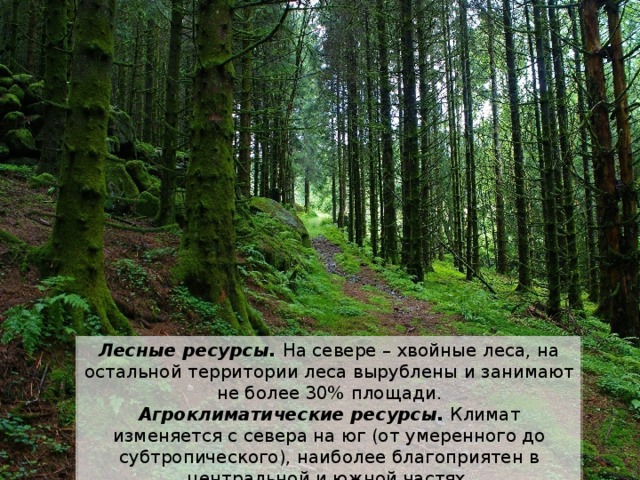 Лесные ресурсы. На севере – хвойные леса, на остальной территории леса вырублены и занимают не более 30% площади.Агроклиматические ресурсы. Климат изменяется с севера на юг (от умеренного до субтропического), наиболее благоприятен в центральной и южной частях.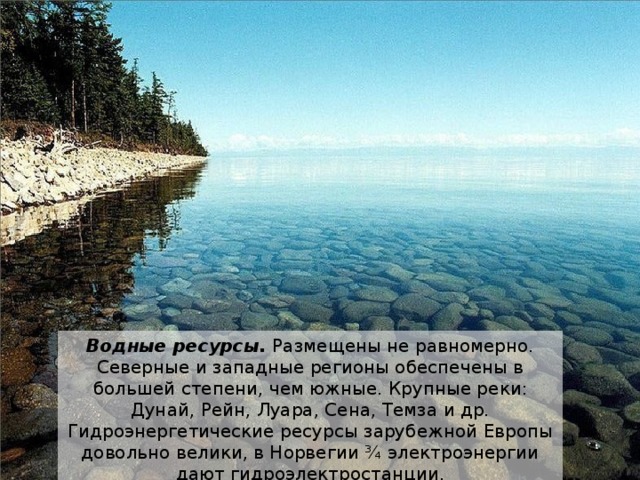 Водные ресурсы. Размещены не равномерно. Северные и западные регионы обеспечены в большей степени, чем южные. Крупные реки: Дунай, Рейн, Луара, Сена, Темза и др.Гидроэнергетические ресурсы зарубежной Европы довольно велики, в Норвегии ¾ электроэнергии дают гидроэлектростанции.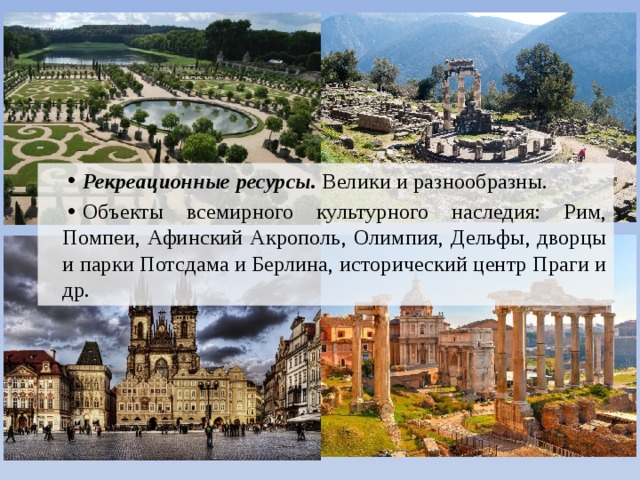 Рекреационные ресурсы. Велики и разнообразны.Объекты всемирного культурного наследия: Рим, Помпеи, Афинский Акрополь, Олимпия, Дельфы, дворцы и парки Потсдама и Берлина, исторический центр Праги и др.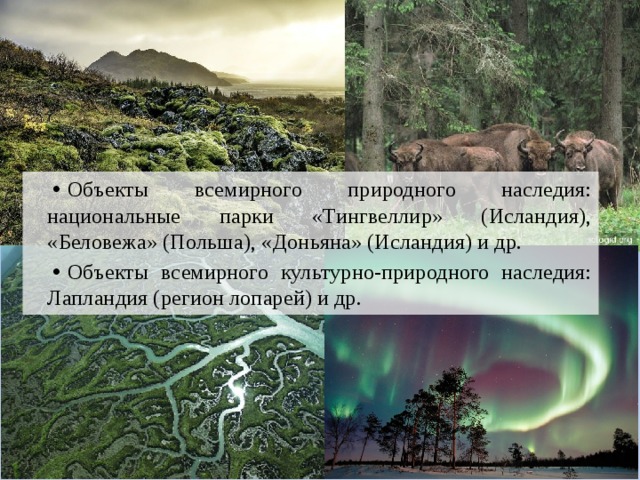 Объекты всемирного природного наследия: национальные парки «Тингвеллир» (Исландия), «Беловежа» (Польша), «Доньяна» (Исландия) и др.Объекты всемирного культурно-природного наследия: Лапландия (регион лопарей) и др.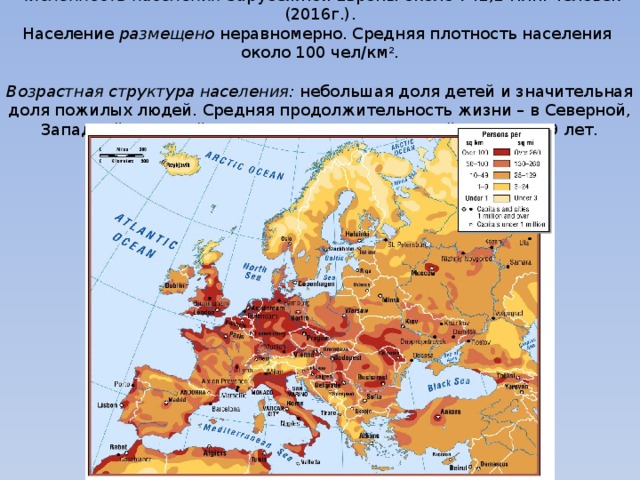 4. Население.Численность населения Зарубежной Европы около 741,2 млн. человек (2016г.).Население размещено неравномерно. Средняя плотность населения около 100 чел/км 2 .Возрастная структура населения: небольшая доля детей и значительная доля пожилых людей. Средняя продолжительность жизни – в Северной, Западной и Южной Европе - 78 лет, в Восточной Европе – 69 лет.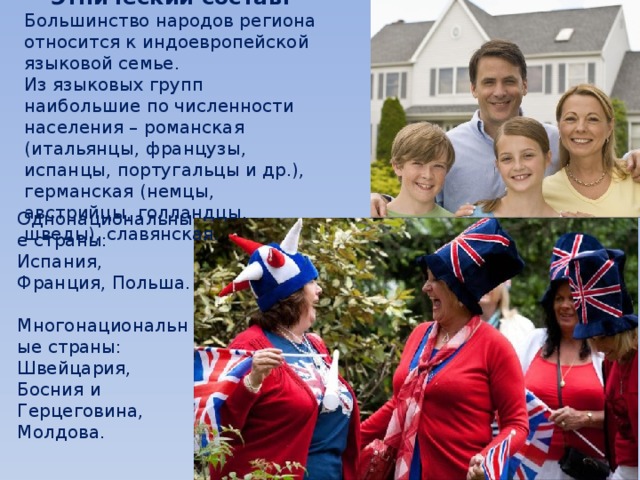 Этнический состав:Большинство народов региона относится к индоевропейской языковой семье.Из языковых групп наибольшие по численности населения – романская (итальянцы, французы, испанцы, португальцы и др.), германская (немцы, австрийцы, голландцы, шведы), славянская.Однонациональные страны: Испания, Франция, Польша.Многонациональные страны: Швейцария, Босния и Герцеговина, Молдова.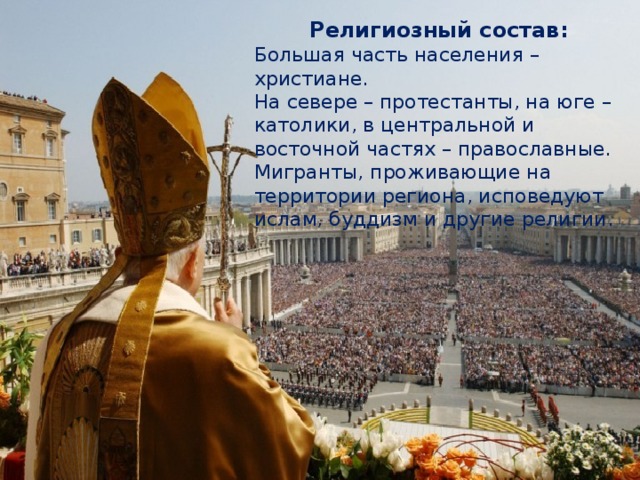 Религиозный состав:Большая часть населения – христиане.На севере – протестанты, на юге – католики, в центральной и восточной частях – православные.Мигранты, проживающие на территории региона, исповедуют ислам, буддизм и другие религии.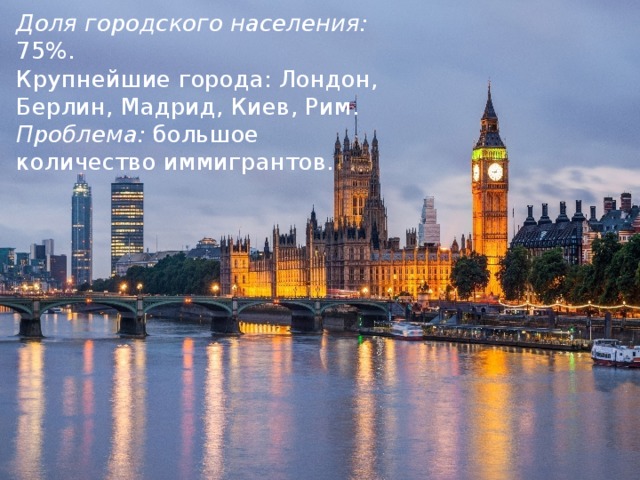 Доля городского населения: 75%.Крупнейшие города: Лондон, Берлин, Мадрид, Киев, Рим.Проблема: большое количество иммигрантов.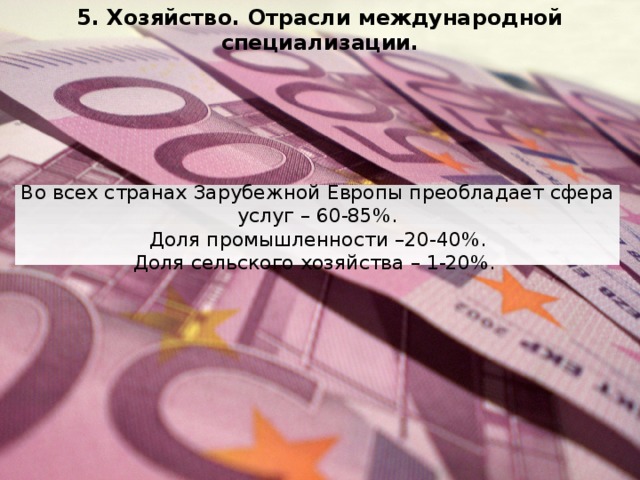 5. Хозяйство. Отрасли международной специализации.Во всех странах Зарубежной Европы преобладает сфера услуг – 60-85%.Доля промышленности –20-40%.Доля сельского хозяйства – 1-20%.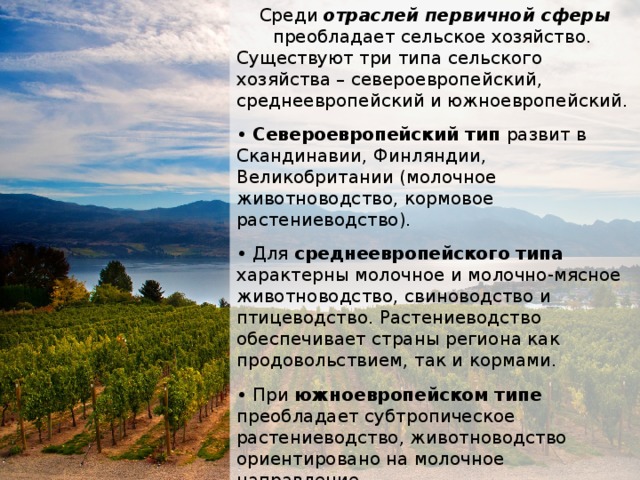 Среди отраслей первичной сферы преобладает сельское хозяйство.Существуют три типа сельского хозяйства – североевропейский, среднеевропейский и южноевропейский.• Североевропейский тип развит в Скандинавии, Финляндии, Великобритании (молочное животноводство, кормовое растениеводство).• Для среднеевропейского типа характерны молочное и молочно-мясное животноводство, свиноводство и птицеводство. Растениеводство обеспечивает страны региона как продовольствием, так и кормами.• При южноевропейском типе преобладает субтропическое растениеводство, животноводство ориентировано на молочное направление.Сельское хозяйство Центрально-Восточной Европы . Овощи, фрукты, виноград выращивают повсеместно.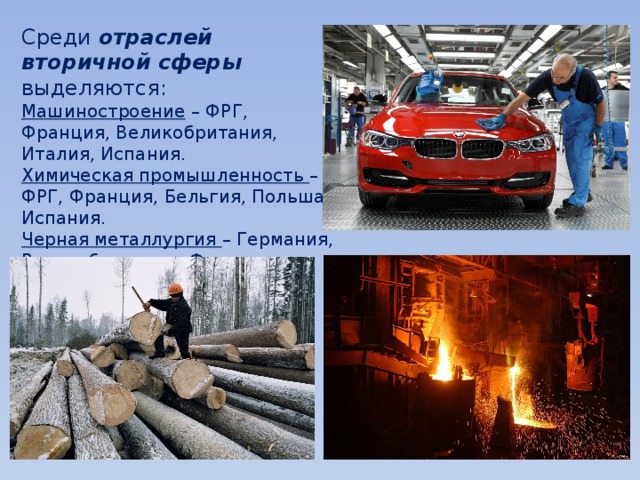 Среди отраслей вторичной сферы выделяются:Машиностроение – ФРГ, Франция, Великобритания, Италия, Испания.Химическая промышленность – ФРГ, Франция, Бельгия, Польша, Испания.Черная металлургия – Германия, Великобритания, Франция.Лесная промышленность – Финляндия, Швеция.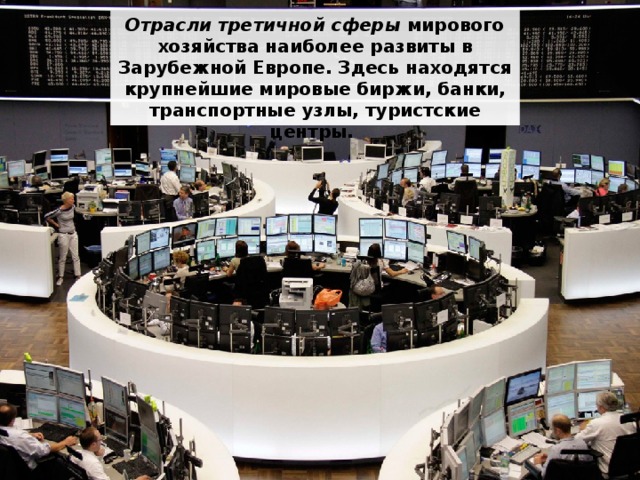 Отрасли третичной сферы мирового хозяйства наиболее развиты в Зарубежной Европе. Здесь находятся крупнейшие мировые биржи, банки, транспортные узлы, туристские центры.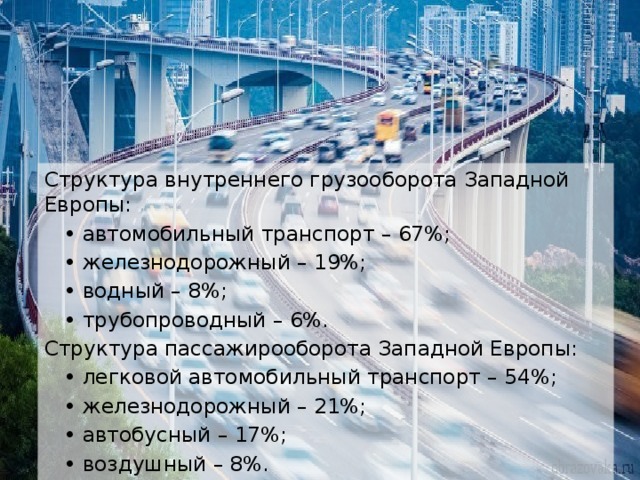 Структура внутреннего грузооборота Западной Европы:• автомобильный транспорт – 67%;• железнодорожный – 19%;• водный – 8%;• трубопроводный – 6%.Структура пассажирооборота Западной Европы:• легковой автомобильный транспорт – 54%;• железнодорожный – 21%;• автобусный – 17%;• воздушный – 8%.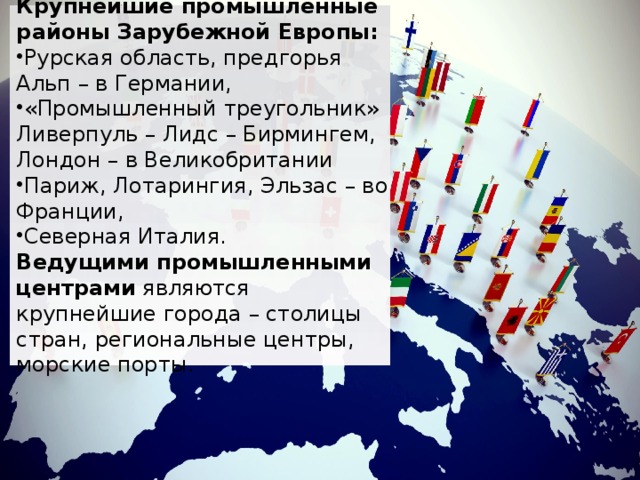 Крупнейшие промышленные районы Зарубежной Европы:Рурская область, предгорья Альп – в Германии,«Промышленный треугольник» Ливерпуль – Лидс – Бирмингем, Лондон – в ВеликобританииПариж, Лотарингия, Эльзас – во Франции,Северная Италия.Ведущими промышленными центрами являются крупнейшие города – столицы стран, региональные центры, морские порты.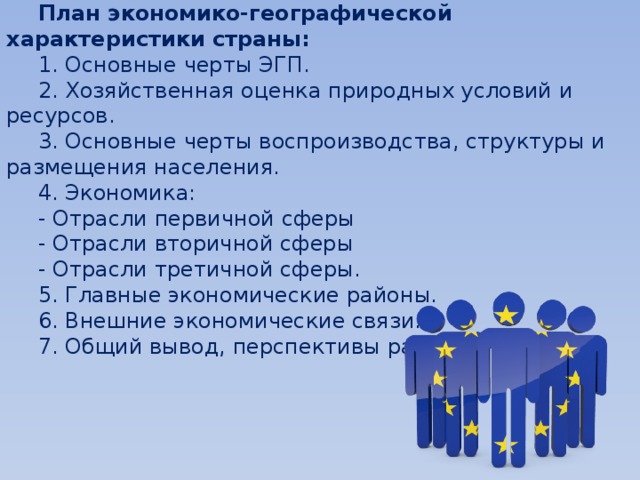 Выполненное задание присылать на kseniya.voronova87@bk.ru 